Braxton County Athletics 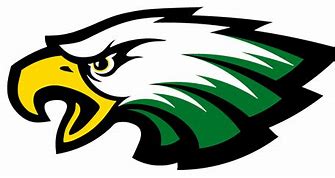 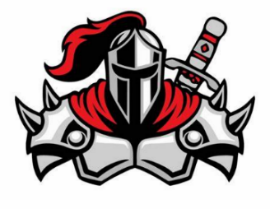 Athletic Director Dan WilsonATHLETIC DEPARTMENTS CODE OF CONDUCT FOR SPORTS PARTICIPATIONThe Athletic Departments and the Administration at Braxton County Schools feels that participation in athletics is a privilege and requires certain criteria to be met before a student is permitted to participate. The following rules and regulations will determine the eligibility of the student to participate in a particular sport:1. 	Any athlete caught in the possession of/or drinking an alcoholic beverage while not in direct supervision of the coach will be disciplined as follows:	1st offense- 1 game suspension, disciplined in practice by coach. 2nd offense-dismissal from team2. 	Any athlete proven guilty of buying, selling or in possession of illegal drugs will be dismissed from the team immediately.3.	 Any athlete suspended from school/and or bus will be dismissed from the team immediately. 4.	 Any athlete that has after-school detention/in-school suspension will be disciplined as follows and will not be permitted to practice: 1st offense- 1 game suspension 2nd offense - dismissal from team5.	 Athletes must attend school faithfully. Three unexcused absences from school will result in dismissal from the team. An athlete must be in attendance for the full day of school to be eligible to practice or play a game. A doctor's excuse or family emergency will be considered excused absences.6.	 An athlete must maintain a C average.7. 	Athletes must show respect to coaches, players, teachers, and all other members of the public.8.	 Athletes must attend all practices or show doctor's excuse or family emergency to be excused from practice.1st offense-disciplined by coach2nd offense - game suspension3rd offense - dismissal from team9. 	Uniforms and all practice equipment issued by the school are the responsibility of the athlete. The value of lost equipment will be the responsibility of the athlete or his/her family.10.	 Dress on game day will be coach's discretion.11.	 Parents must sign athletes out if they wish to take their child home with them after anaway contest. Athletic Department Code of Conduct 12.	 Any athlete wishing to ride home with another adult after an away contest must have written permission from their parent and be signed out by the adult they are riding with.	13. 	An athlete caught or proven guilty of vandalism of any school property will be disciplined as follows:1st offense - the athlete will return or pay for damaged or stolen goods, plus a one (1) game suspension2nd offense - the athlete will be dismissed from the team14.	 Any athlete who quits or is removed from a team for any reason, forfeits all rights to any awards, team photos, all conference, or all state selections, etc.15. 	Sportsmanship is a major concern. Any parent and/or spectator asked to leave an athletic contest due to poor sportsmanship will abide by the following:1st offense - will not be allowed to attend the next home event2nd offense - may not attend remainder of games for that specific sport.Student athletes will be disciplined according to WVSSAC standards.16.	 Students are encouraged to attend school and practice session regularly. However, such participation does not guarantee the student a starting position in his/her particular sport. On the other hand, a student, regardless of how talented, should riot · expect to earn a starting position in the sport if the student fails to attend school and practices regularly. All participants are required to ride. he team bus to away games The purpose of this athletic policy is to make students and parents more aware of school standards and disciple procedures. We know that you, as parents, want your child to represent Braxton County Schools and you in the best possible wayWe cannot possibly write a policy that covers all infractions; therefore, the athletic director or the coach of the athlete involved will deal with any violation or infraction not covered in this policy.My signature indicates that I have read and will abide by these rules and regulations that govern athletic activities.Student Athlete Signature: _________________________________ Date: _________________Parent/ Guardian Signature: __________________________________ Date: _________________